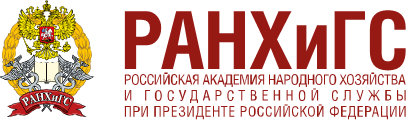 СЕВЕРО-КАВКАЗСКИЙ ИНСТИТУТУважаемые коллеги!Северо-Кавказский институт Российской академии народного хозяйства и государственной службы при Президенте Российской Федерации приглашает Ваших обучающихся принять участие в работе Молодёжного дня, проводимого в рамках Международного Форума «Северный Кавказ в меняющемся мире» (далее - «Молодёжный день Форума»), который состоится 14 октября 2022 года в г. Пятигорске Ставропольского края.Цели Молодёжного дня Форума: создание образовательной коммуникационной площадки для профессиональной, творческой, общественной самореализации молодежи Северо-Кавказского федерального округа, стимулирование проектной деятельности молодых людей и формирование сообщества проектных команд, повышение уровня их компетенций и навыков.Молодёжный день Форума предусматривает работу двух тематических площадок, отбор участников которых проводится на конкурсной основе. 1. Конкурс «Стратегический фрейминг территории: северокавказская проекция в СМИ, медиа и научном сообществе».Номинации Конкурса:- «Инвестиционная привлекательность Северного Кавказа для бизнеса» (Анализ экономической благоприятности Северного Кавказа для субъектов предпринимательства и внешних инвесторов через призму информационного позиционирования ресурсных преимуществ СКФО в медиа-повестке);- «Туристско-рекреационная привлекательность Северного Кавказа» (Анализ туристических ожиданий и предубеждений потенциальных туристов относительно северокавказского туристического кластера и его природно-географических особенностях);- «Этнокультурный потенциал Северного Кавказа» (Анализ характера и способов использования культурно-исторических преимуществ Северного Кавказа для развития территории и снижения этностереотипных настроений);- Специальная номинация «Брендинг территории» (Разработка авторских инициатив/проектов для развития северокавказского региона посредством создания локальных брендов, основанных на конкурентных преимуществах территории). 2. Конкурса молодежных проектов «Перезагрузка территории. Я меняю свой город»Конкурс проводится в двух номинациях:- Молодежное предпринимательство в развитии экономики города: стратегия интенсивного роста (разработка социальных проектов, направленных на улучшение социальных условий, увеличение показателей качества жизни населения и повышение инвестиционной активности);- Проектирование городской среды: взгляд молодежи (предложения, инициативы и проекты, направленные на развитие и благоустройство инфраструктуры муниципалитетов, с возможностью привлечения внебюджетных источников финансирования).Конкурсы Молодёжного дня Форума проводится в двух возрастных категориях:- от 14 до 17 лет;- от 18 до 25 лет.Для участников возрастной категории от 14 до 17 лет предоставляется возможность проведения подготовительных мероприятий: установочного мастер-класса и онлайн-работа с кураторами института для подготовки проекта.Конкурсы предусматривают предварительный и финальный этапы.С информацией о Молодежном дне Форума и Положениями о тематических конкурсах можно ознакомиться на сайте https://kavkazforum.com/В 2022 году Форум совместит два формата: традиционную офлайн-площадку и онлайн-формат с широкими интерактивными возможностями для желающих участвовать дистанционно.Регистрация участников Форума проводится в электронном формате двумя способами:1. Заполнить регистрационную форму (Приложение) и выслать по электронной почте forum@ski.ranepa.ru2. Перейти по ссылке http://kavkazforum.com и заполнить регистрационную форму в разделе «Молодежный день».Расходы, связанные с проездом и проживанием, – за счет средств участника или направляющей стороны.Организационный взнос за участие в Форуме не предусмотрен.Приложение Регистрационная формаМесто проведения форума:Северо-Кавказский институт РАНХиГС: Ставропольский край, г. Пятигорск, ул. Дунаевского, 5 (территория парка культуры и отдыха имени Кирова)Контакты:Руководитель НИРС – Сорокина Оксана ВладимировнаТелефон: 8 (928) 346-90-80Электронный адрес: nirs@ski.ranepa.ruПредставитель от СНО – Куров Аркадий Евгеньевич Телефон: +7 (928) 244-09-88Электронный адрес: arka-kurov@yandex.ruНаучно-организационный отделНачальник – Григошина Лариса ЮрьевнаКонтактный телефон: +7 (8793) 33-26-21 Электронный адрес: nirs@ski.ranepa.ruБлагодарим за проявленный интерес и будем рады видеть Вас в числе участников!Фамилия, имя, отчество (полностью)Полное и сокращенное официальное наименование организацииВозрастная группаСтатус участника (студент, работающий)Тематическая площадкаНоминацияФормат участия (офлайн/онлайн)Контактный телефон участника (мобильный)E-mailАдрес (с индексом)